OBEC ZÁBOŘÍ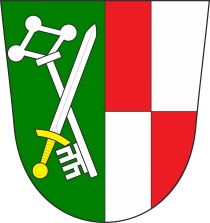 Zveřejněna je upravená verze dokumentů z důvodu dodržení přiměřenosti rozsahuzveřejňovaných osobních údajů podle zákona č. 101/2000 Sb., o ochraně osobních údajů a o změně některých zákonů, ve znění pozdějších předpisů. Plné znění je k nahlédnutí na OÚVýsledky projednání zastupitelstva na ustavujícím zasedání č. 3 konaném dne 1. 12. 2022 od 19.00 hodin na OÚ ZáboříPřijatá usneseníZO určuje ověřovatele zápisu: Vladimíra Čapka a Jakuba Klečku a zapisovatelku Blanku Potůčkovou.Zastupitelé obce schvalují následující navržený program schůze č. 3/2022.ZO schvaluje zápis a plnění usnesení ze 2. zasedání ZO ze dne 3. 11. 2022.ZO se usneslo ve věci pronájmu sportovní haly, že od 1. 1. 2023 budou platit následující pravidla: 1. Platba pronájmu sportovní haly bude účtována 2x ročně (k 31. 12. v lednu, k 30. 4. v květnu)                        2. Fakturovat se bude dle rezervací termínů ve smlouvě.                        3. Neúčast se musí omluvit nejpozději 24 hodin přede dnem              pronájmu, jinak k ní ve fakturaci nebude přihlíženo.                        4. Z důvodu změny těchto podmínek budou k 1. 1. 2023 zpracovány nové smlouvy o pronájmu sportovní haly.ZO se uneslo, že půjčování klubovny, stanů a stolů si na rok 2023 vezmou na starost Václav Běle a Petr Bašta.OZ určilo tříčlennou komisi ve složení Jakub Klečka, Tomáš Cibulka a Blanka Potůčková, která provede zaplombování a fyzickou kontrolu vodoměrů jedenkrát v roce 2023. V souvislosti s novelou Zákona č. 274/2001 Sb., o vodovodech a kanalizacích pro veřejnou potřebu, která vstoupila v platnost 1. 1. 2014, bude potřeba také veškeré smlouvy o dodávce vody a odvádění odpadních vod aktualizovat do 31. 12. 2023. Také tyto aktualizované smlouvy bude s odběrateli uzavírat výše zmíněná komise.Zastupitelé obce schvalují finanční příspěvky na kulturní akce pořádané a spolupořádané obcí Záboří v této výši:V návaznosti na usnesení OZ č. 4 ze dne 13. 12. 2018 OZ schvaluje uzavření darovací smlouvy s TJ ZD Záboří z.s. na poskytnutí finančního daru 20 000 Kč na rok 2022 organizaci TJ ZD Záboří.Starosta Michal Říšský, v. r.Název akceČástka v rozpočtuPořadatelství/spolupořadatelství obce1. HASIČSKÝ PLES5 000,-spolupořadatel2. SOKOLSKÝ PLES5 000,-spolupořadatel3. PLES SRPŠ5 000,-spolupořadatel4. DĚTSKÝ MAŠKARNÍ PLES5 000,-spolupořadatel5. MDŽ40 000,-pořadatel6. MÁJKA5 000,-pořadatel7. DĚTSKÝ DEN5 000,-pořadatel8. POUŤ35 000,-pořadatel9. TOUR DE BATTAGLIA6 000,-        pořadatel10. PEČENÍ PRASAT2 000,-spolupořadatel11. POSVÍCENSKÉ ŘÍZKOBRANÍ5 000,-spolupořadatel12. VÁNOČNÍ ZPÍVÁNÍ10 000,-pořadatel13. SRAZ DŮCHODCŮ5 000,-spolupořadatel